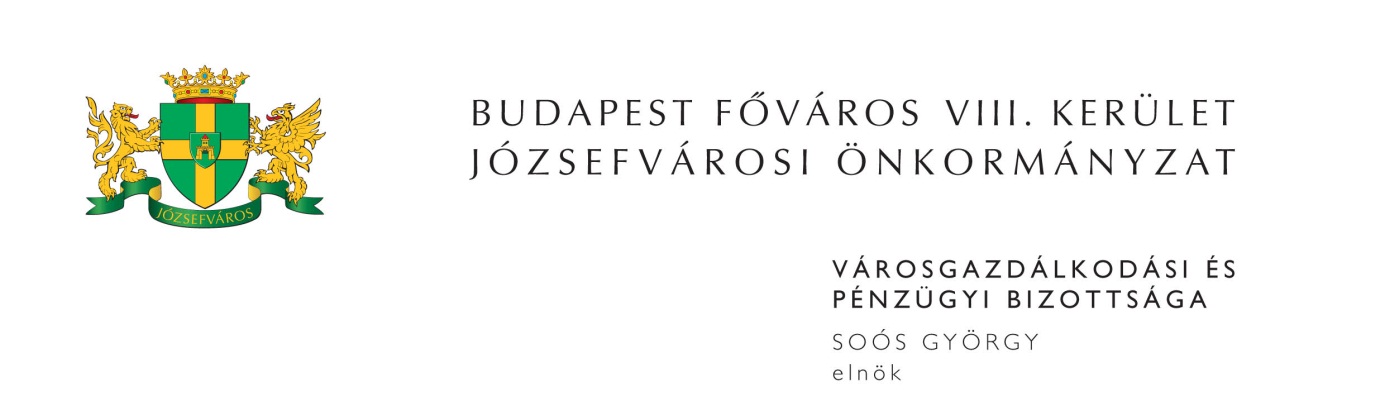 M E G H Í V ÓBudapest Józsefvárosi Önkormányzat Városgazdálkodási és Pénzügyi Bizottsága2017. évi 31. rendes ülését2017. október 16-án (hétfő) 1300 órárahívom össze.A Városgazdálkodási és Pénzügyi Bizottság ülését a Józsefvárosi Polgármesteri HivatalIII. 300-as termében (Budapest VIII. kerület, Baross u. 63-67.) tartja.Napirend1. Képviselő-testület(írásbeli előterjesztés)Javaslat költségvetést érintő döntések meghozataláraElőterjesztő: dr. Kocsis Máté - polgármesterJavaslat Budapest Főváros VIII. kerület Józsefvárosi Önkormányzat Képviselő-testület építményadóról szóló 38/2014. (XI.13.) önkormányzati rendeletének módosításáraElőterjesztő: dr. Kocsis Máté - polgármesterJavaslat a másodbeépítésű térfigyelő kamerák lakóépületekben történő üzemeltetéséreElőterjesztő: dr. Kocsis Máté - polgármesterJavaslat ingatlanok elidegenítésével kapcsolatos döntések meghozataláraElőterjesztő: dr. Pesti Ivett - Józsefvárosi Gazdálkodási Központ Zrt.igazgatóság elnökeJavaslat emléktáblák elhelyezéséreElőterjesztő: Sántha Péterné - alpolgármesterJavaslat településrendezési szerződés megkötéséreElőterjesztő: dr. Kocsis Máté - polgármesterdr. Sára Botond - alpolgármesterJavaslat Petőfi Sándort ábrázoló szobor környezetének megújításáraElőterjesztő: dr. Kocsis Máté - polgármesterdr. Ferencz Orsolya - képviselőJavaslat a Józsefvárosi Szociális Szolgáltató és Gyermekjóléti Központtal kapcsolatos döntések meghozataláraElőterjesztő: dr. Kocsis Máté - polgármesterSántha Péterné - alpolgármesterJavaslat a Közalkalmazotti Juttatási Szabályzat módosításáraElőterjesztő: dr. Kocsis Máté - polgármesterJavaslat a Napraforgó Egyesített Óvoda beszámolójának elfogadásáraElőterjesztő: Sántha Péterné - alpolgármesterJavaslat készülék beszerzésére az Országos Mentőszolgálat részéreElőterjesztő: dr. Kocsis Máté - polgármesterJavaslat együttműködési keretmegállapodás megkötésére a Budapesti Gazdasági EgyetemmelElőterjesztő: dr. Kocsis Máté - polgármesterJavaslat a Képviselő-testület és Szervei Szervezeti és Működési Szabályzatáról szóló 36/2014. (XI.06.) önkormányzati rendelet módosítására és a Városgazdálkodási és Pénzügyi Bizottság alelnökének megválasztásáraElőterjesztő: dr. Kocsis Máté - polgármesterJavaslat a Polgármesteri Hivatalnál közszolgálati jogviszonyban állók díjazásáról és egyéb juttatásairól szóló 46/2014. (XII.12.) önkormányzati rendelet módosításáraElőterjesztő: Danada-Rimán Edina - jegyzőPolgármesteri tájékoztató a lejárt határidejű testületi határozatok végrehajtásáról, az előző ülés óta tett fontosabb intézkedésekről, a jelentősebb eseményekről és az önkormányzati pénzeszközök átmenetileg szabadrendelkezésű részének pénzpiaci jellegű lekötésérőlElőterjesztő: dr. Kocsis Máté - polgármester2. Gazdálkodási ÜgyosztályElőterjesztő: dr. Hencz Adrienn - ügyosztályvezető(írásbeli előterjesztés)Javaslat közterület-használati kérelmek elbírálására (PÓTKÉZBESÍTÉS)Javaslat fenyőfa és karácsonyi-szilveszteri árusítási helyszínek kijelöléséreTulajdonosi hozzájárulás a Budapest VIII. kerület, Corvin sétány 122B tömb I. ütem, Bókay János utcai kapubehajtó útcsatlakozás létesítéséhezTulajdonosi hozzájárulás Budapest VIII. kerület, Szentkirályi utca 39. szám alatti épület optikai kábel hálózatának kiépítéséhezTulajdonosi hozzájárulás a Budapest VIII. kerület, Bauer Sándor utca 3-5. számú ingatlan víz- és csatornabekötés kiépítéséhez A VANTAP Hungária Kft. jogutódlási kérelmének elbírálása gépjármű-elhelyezési kötelezettség teljesítésére vonatkozó szerződés tárgyábanJavaslat ………………….. gépjármű-elhelyezési kötelezettségének pénzbeli megváltással történő teljesítésére3. Józsefvárosi Gazdálkodási Központ Zrt.(írásbeli előterjesztés)Javaslat az Új Teleki téri Piac G1 és G3 jelű üzlethelyiségekre vonatkozó bérleti jogviszony megszüntetésére, valamint pályázati felhívás kiírására (PÓTKÉZBESÍTÉS)Előterjesztő: Mach József - Új Teleki téri Piac és Termelői Piacok vezetőjeJavaslat Budapest VIII. kerület, Bezerédj u. 6. szám alatt található 8. számú gépkocsi-beálló bérbeadására Előterjesztő: Bozsik István Péter - vagyongazdálkodási igazgatóJavaslat Budapest VIII. kerület, Kálvária u. 8. szám alatti ingatlan udvarán lévő 1. számú gépkocsi-beálló bérbeadására Előterjesztő: Bozsik István Péter - vagyongazdálkodási igazgatóJavaslat Budapest VIII. kerület, Kálvária u. 8. szám alatti ingatlan udvarán lévő 4. számú gépkocsi-beálló bérbeadására Előterjesztő: Bozsik István Péter - vagyongazdálkodási igazgatóSami Info Trade Kft. bérlő és IGUANA IT Kft. bérleti jog átruházásához való hozzájárulás iránti közös kérelme a Budapest VIII. kerület, Krúdy utca 4. szám alatti, önkormányzati tulajdonú, nem lakás céljára szolgáló helyiség tekintetében Előterjesztő: Bozsik István Péter - vagyongazdálkodási igazgatóA Gyopár Sport Üdülési-, Sportszolgáltató és Kereskedelmi Kft. bérbevételi kérelme a Budapest VIII. kerület, Práter u. 59. szám alatti nem lakás céljára szolgáló helyiség bérbeadása vonatkozásában Előterjesztő: Bozsik István Péter - vagyongazdálkodási igazgatóLakatos Ferencné egyéni vállalkozó bérbevételi kérelme a Budapest VIII. kerület, Teleki László tér 5. szám alatti utcai bejáratú, üres, önkormányzati tulajdonú, nem lakás céljára szolgáló helyiség bérbeadása vonatkozásában Előterjesztő: Bozsik István Péter - vagyongazdálkodási igazgatóJavaslat üres lakások és nem lakás céljára szolgáló helyiségek árverés útján történő elidegenítésére (PÓTKÉZBESÍTÉS) Előterjesztő: Bozsik István Péter - vagyongazdálkodási igazgatóJavaslat a Budapest VIII. kerület, Salgótarjáni utca ……………... szám alatti lakás elidegenítésével kapcsolatos vételár és eladási ajánlat jóváhagyására eseti döntés alapján Előterjesztő: Bozsik István Péter - vagyongazdálkodási igazgatóJavaslat a Budapest VIII. kerület, Nagy Fuvaros u. 26. szám alatti épület korábbi bérlőinek visszaköltöztetésére és a bérlők bérleti jogviszonyának közös megegyezéssel történő megszüntetésére, másik lakás bérbeadása mellett (PÓTKÉZBESÍTÉS)Előterjesztő: Bozsik István Péter - vagyongazdálkodási igazgató4. Zárt ülés keretében tárgyalandó előterjesztések(írásbeli előterjesztés)Javaslat fellebbezések elbírálásáraElőterjesztő: dr. Kocsis Máté - polgármesterJavaslat a Budapest VIII. kerület, Üllői út 58. szám alatti ingatlanon fennálló közös tulajdon megszüntetésével kapcsolatos döntések meghozataláraElőterjesztő: dr. Pesti Ivett - Józsefvárosi Gazdálkodási Központ Zrt.igazgatóság elnökeJavaslat a Budapest VIII. kerület, Bérkocsis utca 12-14. szám alatti helyiségre vonatkozó elővásárlási jogról való lemondásraElőterjesztő: dr. Hencz Adrienn - Gazdálkodási Ügyosztály vezetőjeJavaslat a Budapest VIII. kerület, Kiss József u. ………………….. számú ingatlanra vonatkozó elővásárlási jogról való lemondásraElőterjesztő: dr. Hencz Adrienn - Gazdálkodási Ügyosztály vezetőjeJavaslat a Budapest VIII. kerület, Rákóczi út ………………….. szám alatti ingatlanra vonatkozó elővásárlási jog gyakorlása tárgyában (PÓTKÉZBESÍTÉS)Előterjesztő: dr. Hencz Adrienn - Gazdálkodási Ügyosztály vezetőjeMegjelenésére feltétlenül számítok. Amennyiben az ülésen nem tud részt venni, kérem, azt írásban (levélben, elektronikus levélben) jelezni szíveskedjen Soós György bizottsági elnöknek legkésőbb 2017. október 16-án, az ülés kezdetéig. Budapest, 2017. október 11.	Soós György s.k.	elnök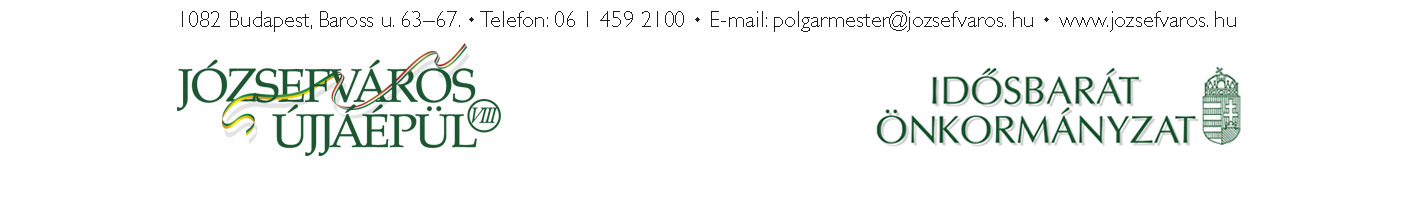 4